A1BH Lesson 2Any questions – presentations in wiki – Tuesday’s group – why in Czech?Packaging – an uncountable noun (obaly), to pack –sbalit (věci do zavazadla)/ to package – zabalit, dát do balíku, a pack, a package – balík, balíčekPage 36 – discussion 1 in pairsShapes – the word document in Moodle (How to describe shapes, colours)Kahoot  - (Names of 3D shapes)Pictures of different products/ packaging – describe the shape, material, your opinion1.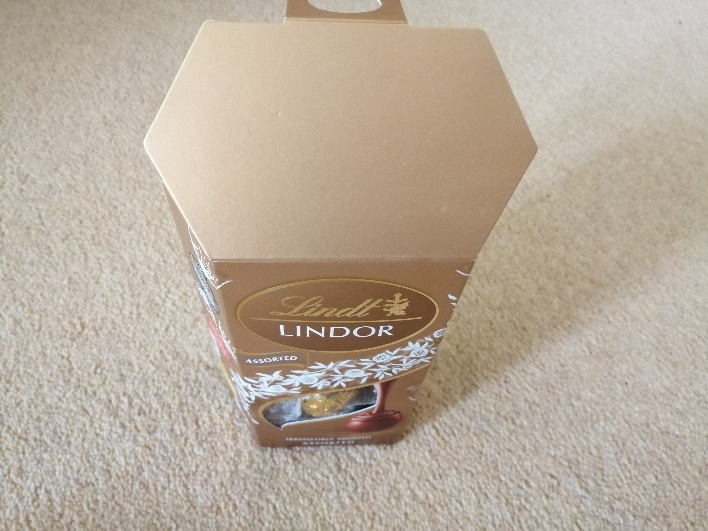 2.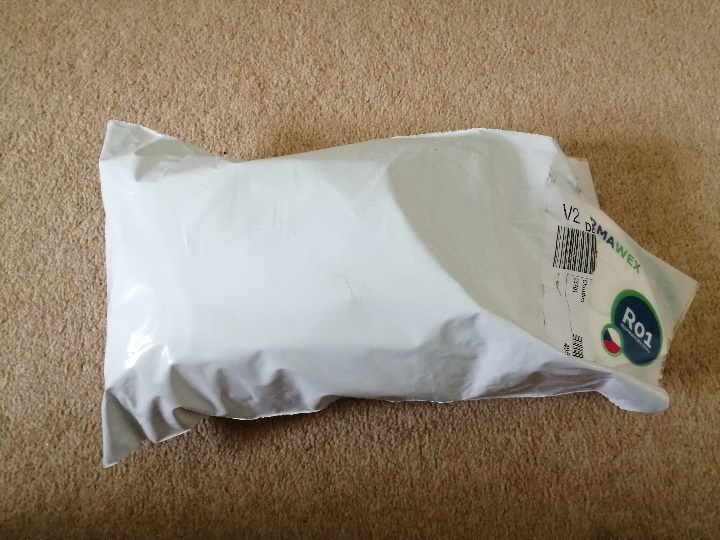 3.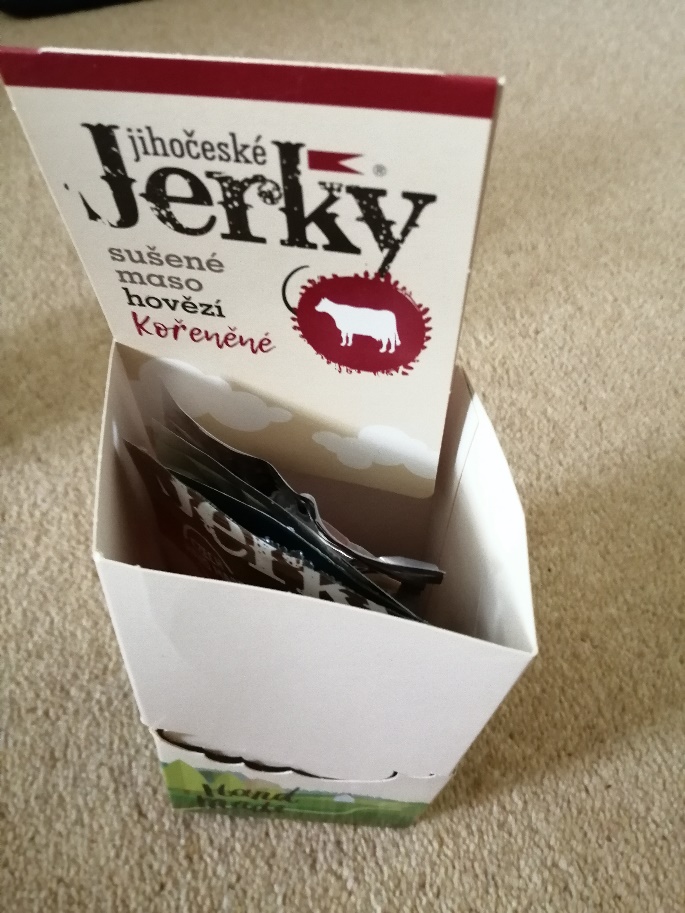 4.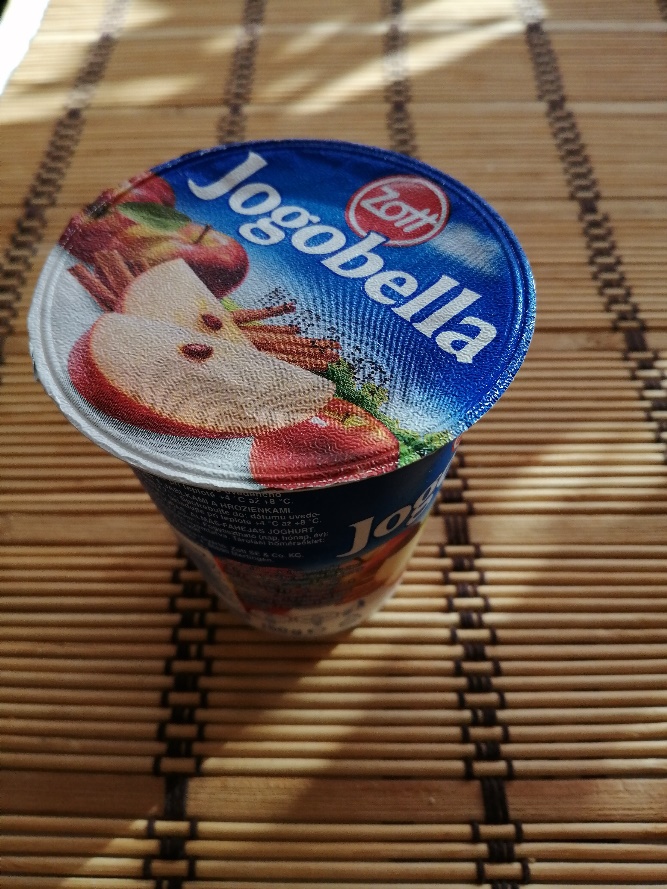 5.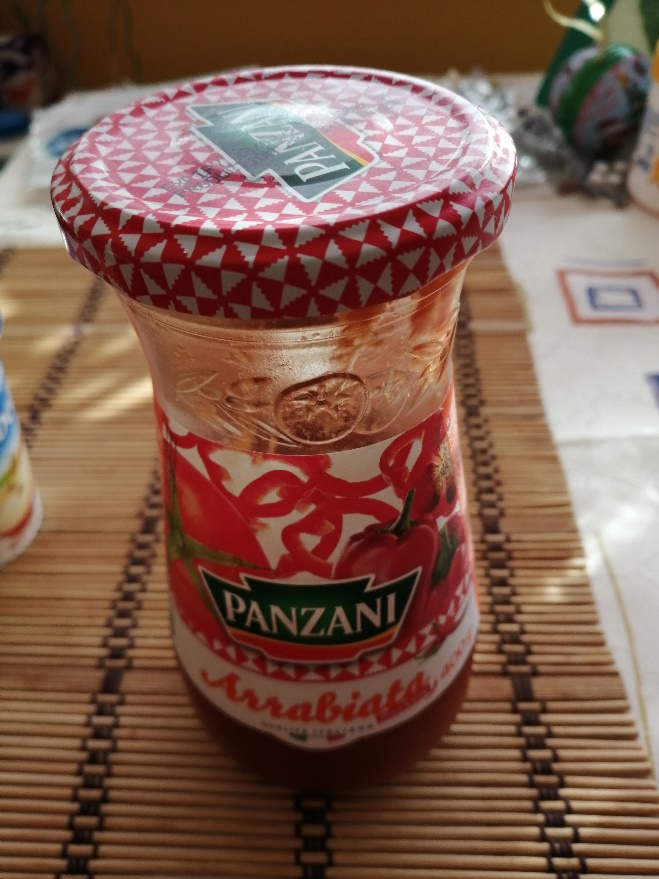 6.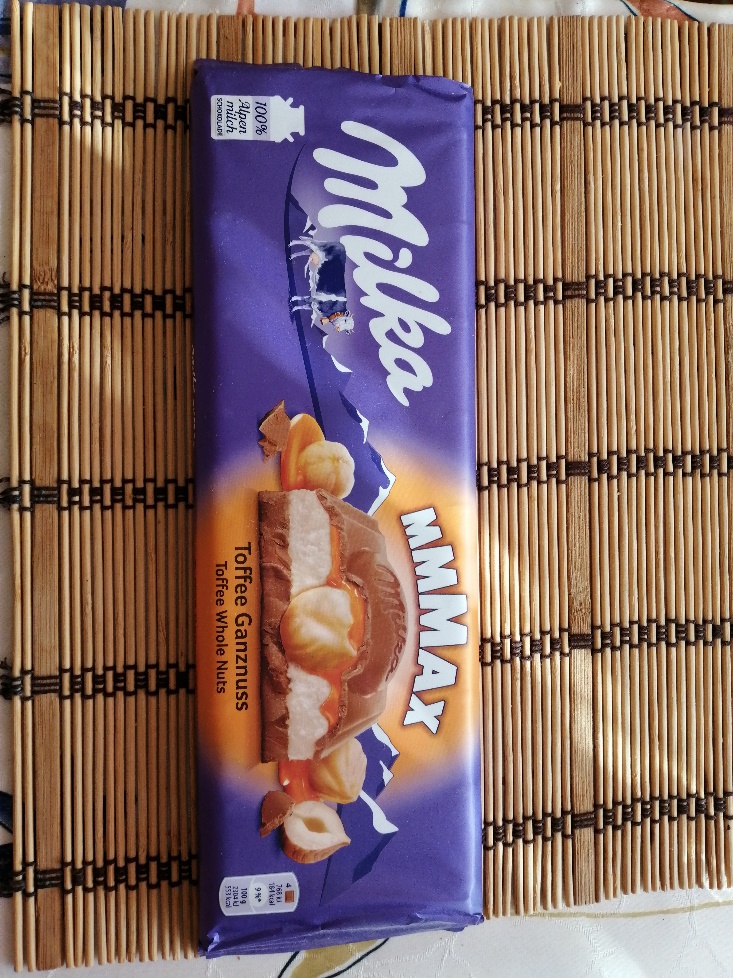 7.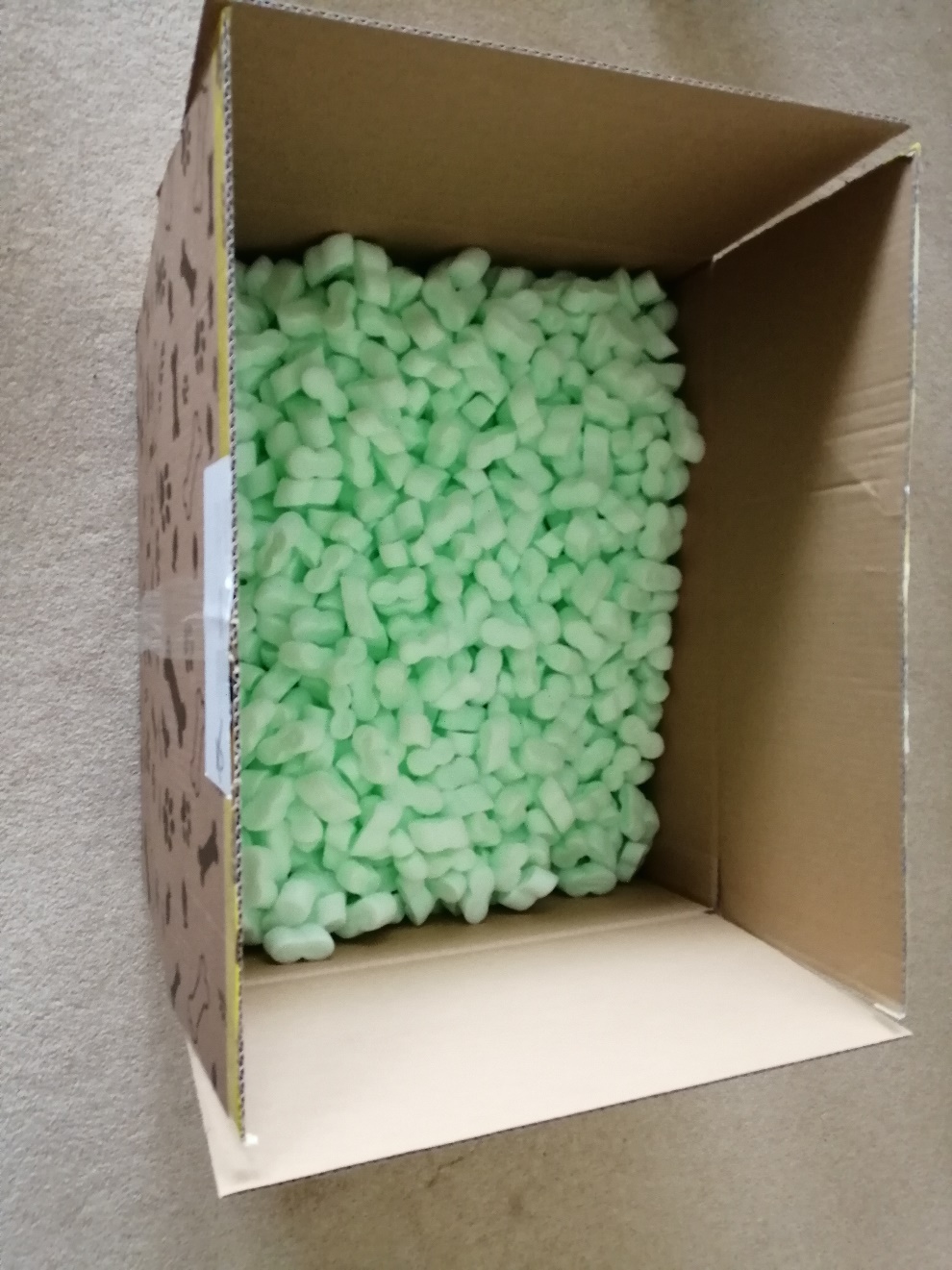 Listening 1:28 – exercises 36/2,3Seduce – svéstPurchasing decision – rozhodnutí o nákupuLack of communicationA task force – cross-functional teamThey lock themBranding, funding, schedules, manufacturing, designersAt the point of saleAbout the article – 37/5,6Words to remember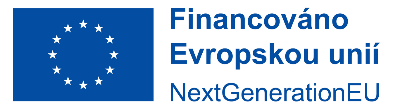 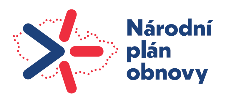 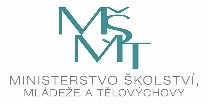 